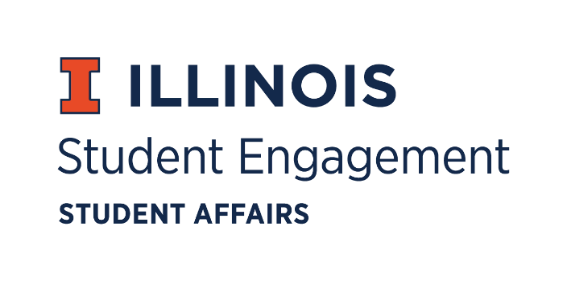 Student Organization  
Resource Fee SORF Meeting Thursday, November 11, 2021, at 5:00PM Microsoft TeamsCall to Order: Meeting called to order at 5:00pm.Roll Call: Present: Michael Isaacson, Chairperson Alex Wang, Vice-Chairperson Jimmy Song, Undergraduate Board Member Inaaz Mirza, Undergraduate Board Member Maha Hussain, Undergraduate Board Member Ashley Winters, Undergraduate Board Member Brian Farber, Faculty/Staff Board Member Stephanie Cardoza-Cruz, Faculty/Staff Board Member Nick Fink, SORF Advisor (non-voting member) Christina Fraser, SORF Secretary (non-voting member) Absent: Umar Ahmed, SORF Treasurer Nico Perez, Undergraduate Board Member Sheri Idris, SORF Financial Secretary (non-voting member)Old Business: Approval of 10/28/21 Minutes: Michael Isaacson approves minutes. Passes unanimously. Approval of 11/11/21 Agenda:  Michael Isaacson approves agenda. Passes unanimously. Insurance standards review:UIUC requires insurance for people under the age of 18 who are not enrolled in the universityAdmitted students are not considered minors TULIP programOther funding sources for minor programs is available SORF standards can be changed in the future if a need for minor insurance funding is observedNew Business: Large scale programs update:Board reviewed the description of large-scale programs request language changeMichael Isaacson and Jimmy Song explain reasoning behind changesDiscussion on why application funding is based on first come first serve rather than the impact of the programNot expecting a lot of applications and short-term programRequire RSOs to list a faculty/staff member when applying for large-scale programs fundingStaff member would be an advisor to the event not necessarily to the RSOAdvisor would be an on-campus connection for the eventStaff member helps the RSO with reaching out to large parties Added application requirement for the RSO to have a faculty/staff member who will assist the RSO with large-scale programAdded reasoning behind requiring an event advisor Michael Isaacson votes by unanimous consent to approve proposal. For the good of the order:Adjournment:Meeting adjourned at 5:55pm. 